People & Partnerships 	 	 Midlothian Council 	Midlothian Fairfield House 8 Lothian Road Dalkeith 	Executive Director 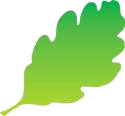 EH22 3ZG 	Ms Fiona Robertson 22 December 2021 Per Email Distribution to All Parents/Carers  Dear Parent/Carer, A sincere thank you for your support over the past few months. Whilst we have been able to re-introduce many aspects of school life, recent announcements remind us of the challenges that we still face. We appreciate that you have adapted and taken on board the various changes that we have had to make to your child’s education. Children and young people have shown resilience and understanding in coping so well with all the changes and routines in their school. They have been respectful to their peers and have been a credit to all parents/carers and their school communities.  Please look out for any communication from your child’s school prior to the re-opening of schools in January 2022 just in case arrangements change as a result of the continuing impact of the pandemic. Finally, I would like to wish you all a safe and happy festive break.  Yours sincerely 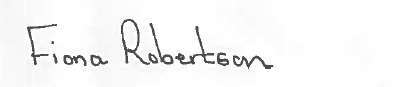 Fiona Robertson Executive Director Children, Young People & Partnerships cathy.lailvaux@midlothian.gov.uk  Your Ref:  	 	 Our Ref: 	FR/cl 	   	www.midlothian.gov.uk 